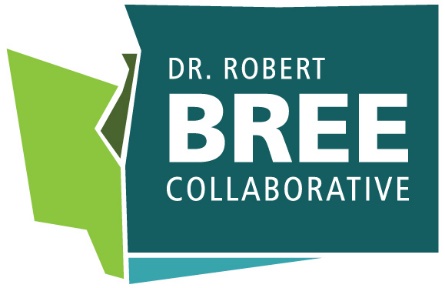 Core Process MeasuresBehavioral Health Integration GuidelinePrimary Care SettingMeasureDescriptionIntegrated Care Team Frequency of Integrated Care Team huddles (onsite or remotely).Screening ToolsPercentage of patients screened for behavioral health conditions using a validated screening tool.Access to BH servicesPercentage of patients with identified behavioral health needs that receive warm hand-off or same day referral to behavioral health services (if warm-hand-off not available).Shared Care PlanPercentage of  patients with identified behavioral health needs that have a shared care plan through EHR or other shared clinical care management system.